Cтенди-вітрини для заготовок ключів1                 2        3     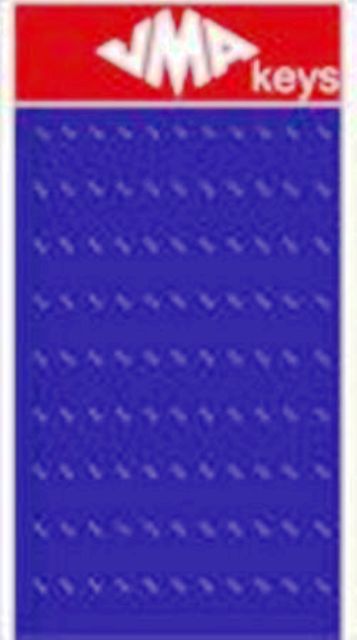 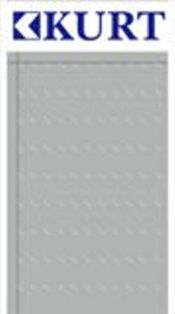 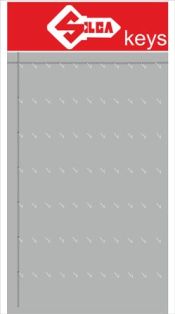 456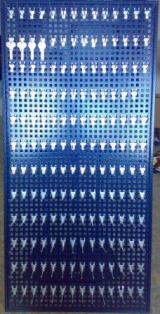 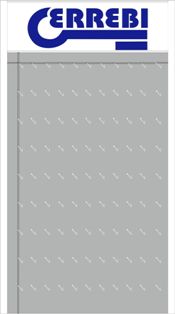 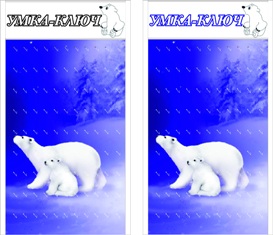 